Załącznik nr 1 do Regulaminu Konkursu na Inicjatywę Pozarządową 2016KARTA ZGŁOSZENIA – INICJATYWA POZARZĄDOWA 2016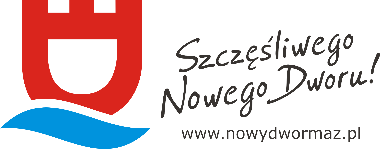 Urząd Miejski w Nowym Dworze MazowieckimWydział Edukacji i Spraw Społecznychul. Zakroczymska 30,05-100 Nowy Dwór Mazowieckitel. 22 51 22 161,e-mail: mariusz.ziolkowski@nowydwormaz.plWypełnioną kartę należy przesłać za pośrednictwem poczty, faksu lub elektronicznie na adres: Urząd Miejski w Nowym Dworze Mazowieckim, ul. Zakroczymska 30, 05-100 Nowy Dwór Mazowiecki, adres e-mail: mariusz.ziolkowski@nowodwormaz.pl. Wypełnienie karty zgłoszenia jest równoznaczne z wyrażeniem zgody na przetwarzanie danych osobowych zgłaszającego w postaci imienia i nazwiska do celów niniejszego konkursu. Zgłaszający ma prawo dostępu do swoich danych i ich poprawiania. Podanie danych jest dobrowolne, jednak brak podania danych powoduje bezskuteczne zgłoszenie. Dostęp do danych możliwy jest w Urzędzie Miejskim w Nowym Dworze Mazowieckim przy ul. Zakroczymskiej 30.…………………………………………………….(data, imię i nazwisko osoby wypełniającej kartę)PLEBISCYT NA INICJATYWĘ POZARZĄDOWĄ ROKU 2016PLEBISCYT NA INICJATYWĘ POZARZĄDOWĄ ROKU 2016…………………………………………………………………………………………………………………(nazwa organizacji)…………………………………………………………………………………………………………………(nazwa organizacji)NAZWA / MIEJSCE REALIZACJIDANE KONTAKTOWE……………………………………………………….……………………………………………………….……………………………………………………….……………………………………………………….……………………………………………………….……………………………………………………….……………………………………………………….…………………………………………………………………………(imię i nazwisko osoby do kontaktu)adres e-mail: …………………………………………………telefon: ……………………………………………............fax: …………………………………………………………………strona www: ………………………………………..........………….…………………………………………………………...(adres do korespondencji, jeżeli inny niż adres organizacji)OPIS INICJATYWYOPIS INICJATYWY………………………………………………………………………………………………………………………………………………………………………….………………………………………………………………………………………………………………………………………………………………………….………………………………………………………………………………………………………………………………………………………………………….………………………………………………………………………………………………………………………………………………………………………….………………………………………………………………………………………………………………………………………………………………………….………………………………………………………………………………………………………………………………………………………………………….………………………………………………………………………………………………………………………………………………………………………….………………………………………………………………………………………………………………………………………………………………………….………………………………………………………………………………………………………………………………………………………………………….………………………………………………………………………………………………………………………………………………………………………….………………………………………………………………………………………………………………………………………………………………………….………………………………………………………………………………………………………………………………………………………………………….………………………………………………………………………………………………………………………………………………………………………….………………………………………………………………………………………………………………………………………………………………………….………………………………………………………………………………………………………………………………………………………………………….………………………………………………………………………………………………………………………………………………………………………….………………………………………………………………………………………………………………………………………………………………………….………………………………………………………………………………………………………………………………………………………………………….………………………………………………………………………………………………………………………………………………………………………….………………………………………………………………………………………………………………………………………………………………………….………………………………………………………………………………………………………………………………………………………………………….………………………………………………………………………………………………………………………………………………………………………….………………………………………………………………………………………………………………………………………………………………………….………………………………………………………………………………………………………………………………………………………………………….………………………………………………………………………………………………………………………………………………………………………….………………………………………………………………………………………………………………………………………………………………………….………………………………………………………………………………………………………………………………………………………………………….………………………………………………………………………………………………………………………………………………………………………….………………………………………………………………………………………………………………………………………………………………………….………………………………………………………………………………………………………………………………………………………………………….………………………………………………………………………………………………………………………………………………………………………….………………………………………………………………………………………………………………………………………………………………………….………………………………………………………………………………………………………………………………………………………………………….………………………………………………………………………………………………………………………………………………………………………….